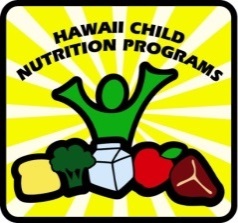 Hawaii Child Nutrition ProgramsSteps to becoming a new SFA Hawaii Child Nutrition Programs 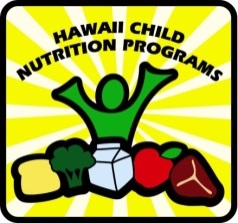 New Sponsor Form-STEP ONE-INSTRUCTIONS:  This form is required for all new school food authorities (SFA) in the Child Nutrition Programs. Complete and return this form along with the additional requested documentation to [assigned specialist email].Name, Title, Phone Number, Email Address of person filling out this document:Name			Title			Phone Number			Email AddressSchool NameSchool Address								IslandBusiness Name (DBA)							Business Phone NumberBusiness Address			1. Indicate the meal programs of interest: (For more information on each program, visit: https://www.fns.usda.gov/school-meals/child-nutrition-programs) 
National School Lunch Program (NSLP)School Breakfast Program (SBP)Afterschool Snack Program (ASP)Fresh Fruit and Vegetable Program (FFVP)2. Select all grades served: Preschool  Kindergarten   1   2   3   4   5   6   7   8   9   10   11   123. Do you plan to self-prep meals or receive vended meals? Self-prep (If self-prep, skip to question #8)Vended4. Name and address of company/organization from which you plan to purchase school meals:5. Vendor contact name, phone number, and email address:6. Did you use a Request for Proposal (RFP), Invitation for Bid (IFB), or Intergovernmental Agreement (IGA) to procure this contract?          RFP    IFB    IGA    Unsure, request for additional information7. What year is the vended meal contract in? 			8. What system will you use to count meals?
ManualElectronic; name of program: 					Combination of manual and electronic 9. Will the program be pricing or non-pricing? (A pricing agency charges for meals. A non-pricing agency does not charge for meals.)         Pricing    Non-pricing    Both Pricing and Non-pricing    UnsureSubmit the following documents to [assigned specialist email]:HCNP Systems User Authorization Request Formhttps://hcnp.hawaii.gov/wp-content/uploads/2016/06/20160617-User-Auth-Form-revised.pdfAt a minimum, sponsors must have two users; one user to perform sponsor administrative tasks, and one user to perform fiscal/claim related tasks.User Authorization form must be signed by the executive contact.  Roster of all current students including their date of birth W-9501(c)(3) DocumentationDUNS # (print out formal documentation from https://fedgov.dnb.com/webform)Hawaii Tax ID #Federal Employer Identification (EIN) Number Assurances:Sponsor Signature 							DateOnce this form has been completed, please submit to your assigned specialist:[Assigned Specialist][Specialist Email]-STEP TWO--STEP THREE--STEP FOUR--STEP FIVE--STEP SIX-Once steps 1-6 are completed, your assigned specialist will approve your application in HCNP Systems and you may begin conducting the meal program(s). Mahalo for your efforts in feeding our keiki wholesome, nutritious meals!  STEPSITEMS REQUIRED1Complete New Sponsor FormProvide HCNP with general information and submit requested documents2Plan and create a cycle menu Submit to HCNP the cycle menu along with production record templates, menu planning templates, and the USDA certification of compliance worksheets3Review SFA Online Application InstructionsComplete online application in HCNP SystemsSign and submit Permanent Single Agreement4Complete and submit general program documents such as:Food Safety PlanLocal Wellness PolicyProcurement Plan5Pre-operational visit to the SFA and Vendor (if applicable)6Attend HCNP Training___We are aware that there are hiring standards for new school nutrition program directors hired on or after July 1, 2015. If the individual does not meet the hiring standards, we understand we are to seek prior approval from Hawaii Child Nutrition Programs before hiring the individual. https://fns-prod.azureedge.net/sites/default/files/cn/profstandards_flyer.pdf___We are aware that when a new foodservice staff member is hired we are responsible to ensure this person is properly trained in the federal child nutrition programs. Training materials can be located at http://hcnp.hawaii.gov/training-resources/.___We are aware that meal counts must be taken at the Point-Of-Service and that other meal count methods are unacceptable. ___We are aware that we must also document non-reimbursable meals, second meals, adult meals and a la carte items in order to have accurate records of non-program costs.  https://fns-prod.azureedge.net/sites/default/files/resource-files/SP20-2016.pdf___We are aware that we are responsible for filing monthly claims for reimbursement in HCNP Systems.___We are aware that claims must be filed in a timely manner in order to receive federal reimbursement, and that failing to place our claims in a timely manner will jeopardize our reimbursement.  Initial claims must be filed no later than 60 calendar days after the last day of the service month. ___We are aware that a One-Time Exception (OTE) may only be used once every three years. If a claim is not submitted or corrected by the due date, an OTE will need to be submitted and approved by the USDA Western Regional Office. ___We are aware that there are federal menu planning requirements that we must meet when planning, purchasing or preparing our school meals, and that not following the pattern will jeopardize our meal reimbursements.___We are aware that school meal program records must be maintained for three years plus the current school year.___We are aware that student’s eligibility for free and reduced price meals is confidential as is all information on the students’ meal application.___We are aware that as a sponsor we are responsible for complying with all state and federal regulations and that failing to do so can result in fiscal action during administrative reviews. https://fns-prod.azureedge.net/sites/default/files/resource-files/NSLPFactSheet.pdf___We are aware that an Administrative Review will be conducted to assess program compliance during our first year of NSLP operation. Menu planning and meal requirements:□Refer to the Hawaii Child Nutrition Programs website for training materials on the meal pattern requirements - http://hcnp.hawaii.gov/training-resources/. Sponsor should also review training materials on the whole grain rich requirements and the crediting of menu items. Additional training materials can be found at https://www.fns.usda.gov/school-meals/child-nutrition-programs. □Create a cycle menu that meets the meal pattern requirements for each grade group served. For example, if the SFA serves an elementary, middle, and high school menu for lunch and one menu for breakfast, the SFA must submit four cycle menus. A cycle menu is defined as a menu that offers different foods every day and repeats itself after multiple weeks.   Menus must be created based on grade groups. For breakfast, you may have a Preschool, K-5, 6-8, 9-12, or a K-12 menu. For lunch, you may have a Preschool, K-5, 6-8, K-8, and/or a 9-12 menu.  Please note that you must follow the preschool meal pattern requirements if creating a preschool menu. https://fns-prod.azureedge.net/sites/default/files/cn/SP01-2018os.pdf If your site serves preschool at the same time as grades K-5, in a setting in which preschoolers cannot be distinguished from elementary students, your site may choose to serve the K-5 meal pattern to preschoolers. This situation is referred to as co-mingling. https://fns-prod.azureedge.net/sites/default/files/cn/SP37-2017os.pdf □Maintain all recipes, labels, child nutrition labels, and product formulation statements that correspond to the cycle menu(s). □Input each week of the cycle menu(s) for breakfast and/or lunch into HCNP’s Menu Planning Template. You may find the template at http://hcnp.hawaii.gov/overview/nslp/ > Meal Pattern tab. □Check that your cycle menu(s) is in compliance with the meal pattern requirements by inputting each week into USDA’s Certification of Compliance Worksheet. https://www.fns.usda.gov/school-meals/certification-compliance. Be sure to select the correct worksheet for the number of days of meal service per week and for the grade groups served.  □Create production record templates for each day of the cycle menu(s). Please use HCNP’s production record template located at http://hcnp.hawaii.gov/overview/nslp/ > Program Resources tab > Production Record and Transport Daily Record. Training on how to complete the production record can be found at http://hcnp.hawaii.gov/training-resources/.□Submit to your assigned specialist a copy of your cycle menu(s), menu planning templates, certification of compliance worksheets, and production records along with copies of the corresponding recipes and labels. After the sponsor receives access to HCNP Systems:□Log into HCNP Systems at https://www.cnpweb.org/hawaii/Login.□Follow the attached instructions on how to complete the online application. □Complete both the Sponsor Application and Site Application(s) under the Applications Tab. □Upload all required documents into the corresponding blue folder under the Checklist Tab. Required documents are indicated with a red check mark. Input the date each document is uploaded into the system.  □Once applications are completed and documents are uploaded, click on the button under the Checklist Tab that states ‘Submit Application to State Agency for Approval’. This places your application in Pending Approval status. A specialist will then review your application and notify you if changes are needed.  □Contact your assigned specialist with any questions at 808-587-3600.Additional requirements prior to approval:□Contact the Department of Health and obtain a sanitation inspection and food establishment permit. □Create and implement a food safety plan and standard operating procedures. It is encouraged to use HCNP’s food safety template located at http://hcnp.hawaii.gov/overview/nslp/ > Food Safety tab.□Create and implement a Local Wellness Policy using the requirements set forth by the USDA - https://fns-prod.azureedge.net/sites/default/files/tn/LWPsummary_finalrule.pdf.□Create and maintain a Civil Rights binder that includes a copy of HCNP’s civil rights complaint procedures, complaint form, and complaint log. Documents located at http://hcnp.hawaii.gov/overview/nslp/ > Civil Rights tab. □Create and implement a meal charge policy. Policy must be distributed to all households and school staff at the start of the school year.  https://fns-prod.azureedge.net/sites/default/files/cn/SP46-2016os.pdf. □Prior to the start of the school year, prepare and distribute a public release to all households notifying them of the school’s meal program(s). It is encouraged to use HCNP’s public release template located at http://hcnp.hawaii.gov/overview/nslp/ > Program Resources tab > Free and Reduced Price Applications. (For pricing schools only)□Develop a procurement plan, code of conduct, and vended meals contract (if applicable). Refer to http://hcnp.hawaii.gov/overview/nslp/ > Procurement tab. □Complete and submit the Civil Rights Preaward Review. □Establish and maintain a nonprofit school food service account to be used for allowable revenues and expenses only. Resource Management information may be found at http://hcnp.hawaii.gov/training-resources/ > NSLP.□Submit a copy of each of the above documents to your assigned specialist for review.□Your assigned specialist will schedule a date to visit your site and your vendor, if applicable. The purpose of this visit is to ensure program compliance and to provide technical assistance if needed.  Training:□Register and attend HCNP annual training. If applying to the program after annual training is conducted, the Sponsor will be responsible for scheduling a one-on-one training with a NSLP specialist.□Each nutrition program staff member is required to obtain a set amount of training hours each school year. For the training requirements, refer to https://fns-prod.azureedge.net/sites/default/files/cn/profstandards_flyer.pdf.□Create and maintain a training log for each nutrition program staff member. You may use HCNP’s Training Tracker Tool template located at http://hcnp.hawaii.gov/overview/nslp/ > Program Resources tab > Professional Standards > HCNP Training Tracker Tool.□Staff member(s) that attend HCNP’s training will be responsible for training the nutrition program staff members that did not attend the training.